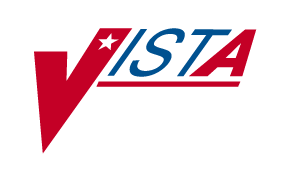 Enter Product Information for Recall (ER)Release Notes
Patch RMPR*3*87Version 3.0September 2004Department of Veterans Affairs Health System Design and Development (HSD&D)Enter Product Information for Recall (ER)OverviewEnter the Serial Number, Make and ModelContinued on next pageEnter the Serial Number, Make and Model, ContinuedIntroductionAnnouncing a new Prosthetics menu option with the release of Patch RMPR*3*87.  The Enter Product Information for Recall (ER) menu option is available through the Purchasing Menu (PU).  This option provides an easier and quicker method to enter and document the serial numbers into Prosthetics.  You can enter the serial number, make and model for a Prosthetics appliance on a patient record.  Prosthetics Main Menu   PU     Purchasing ...   DD     Display/Print ...   UT     Utilities ...   AM     AMIS ...   SU     Suspense ...   CO     Correspondence ...   SC     Scheduled Meetings and Home/Liaison Visits ...   PS     Process Form 2529-3 ...   EL     Eligibility Inquiry   ET     PSC/Entitlement Records ...   HO     Home Oxygen Main Menu ...   INV    Pros Inventory  ...   ND     NPPD Tools ...   OC     CoreFLS Order Control   VR     VERIFY/REPAIR PURCHASE CARD NUMBERSelect Prosthetic Official's Menu Option: PU <Enter> PurchasingPurchasing Menu (PU)   EN     Enter New Request ...   SI     Stock Issues ...   RP     Reprints ...   RE     Record 2237 Purchase to 2319   ED     Edit/Delete 2237 from 10-2319   CA     Cancel a Transaction   CO     Close Out   CPC    Cancel Purchase Card Transaction   CPO    Reconcile/Close Out Purchase Card Transaction   ED2    Edit 2319   EDPC   Edit Purchase Card Transaction   ER     Enter Product Information for Recall   HI     Add Historical Data   HID    Delete Historical Data Entry   LI     List Open 1358 Prosthetic Transactions   LII    List Open 1358 Transactions By Initiator   LPC    List Open Purchase Card Transactions   LPCI   List Open Purchase Card Transactions By Initiator   LPS    Purchase Card Summary SheetStepsTo enter the serial number for a , follow the steps below:StepAction1At the Purchasing Option prompt, type ER for Enter Product Information for Recall and press <Enter>.2Enter the Patient Name or PO Number at the next prompt and press <Enter>.3Data then displays that pertains toward the Purchase Order Line Item.4The Serial Number prompt displays.  You can enter the serial number here and it will appear on various Prosthetic menu options.  This is the serial number of the issued or repaired appliance.Note:  If the serial number is longer than 20 characters, use the first 20 characters.  Enter Product Information for Recall screen sample[The shaded area automatically displays after you enter the patient name.]Select Purchasing Option: ER <Enter> Enter Product Information for RecallEnter Patient Name or  Number     PURCHASE ORDER #33.         ...OK? Yes// <Enter>  (Yes)Patient Name: PROSPATIENT,ONE <Enter>Form: VISATransaction #: PA7115Brief Desc: THIS IS A TEST.PSAS HCPCS: L5100Item: DRESSING-1000/ISLAND-IND/200SVendor: VENDOR,ONEInitiator: PROSPROVIDER, ONE SERIAL NBR:   123456  <Enter>Steps (continued)To enter the product description, model and lot number for a , follow the steps below:StepAction5Enter a 55-character maximum description at the Product Description prompt, and press <Enter>.  (This prompt is optional, but may become required in the future.  This is a very important piece of information that should be included.  This information is also transmitted to NPPD for future compliance reports.  All effort should be made to answer this prompt.)6Enter the product model that will be used for recalls at the Product Model prompt and press <Enter>.  (This prompt is optional, but may become required in the future.  This is a very important piece of information that should be included.  This information is also transmitted to NPPD for future compliance reports.  All effort should be made to answer this prompt.)7The Lot Number prompt stores the lot number of the item being furnished to the patient.  Enter the manufacturer's lot number, if known and press <Enter>.8To exit, press <Enter> to bypass the Enter Patient Name or PO Number prompt or continue with a new patient or  number.Screen samplePRODUCT DESCRIPTION:  DRESSING 1000  <Enter>PRODUCT MODEL: vendo1  <Enter> NUMBER: 333444 <Enter>Enter Patient Name or PO Number  <Press <Enter> to Exit here.>